PENNSYLVANIAPUBLIC UTILTY COMMISSIONHarrisburg, PA  17105-3265							Public Meeting held June 30, 2011Commissioners Present:Robert F. Powelson, ChairmanJohn F. Coleman, Jr., Vice Chairman, StatementTyrone J. ChristyWayne E. GardnerJames H. CawleyPetition of West Penn Power Company		:d/b/a Allegheny Power for Expedited Approval	:		M-2009-2123951of its Smart Meter Technology Procurement		:and Installation Plan					:ORDER	BY THE COMMISSION:		We adopt as our action the Initial Decision on Remand of Administrative Law Judge Mark A. Hoyer, dated May 3, 2011;	THEREFORE,	IT IS ORDERED:		That the unopposed Amended Joint Petition for Settlement of All Issues filed by West Penn Power Company d/b/a Allegheny Power is granted without modification.   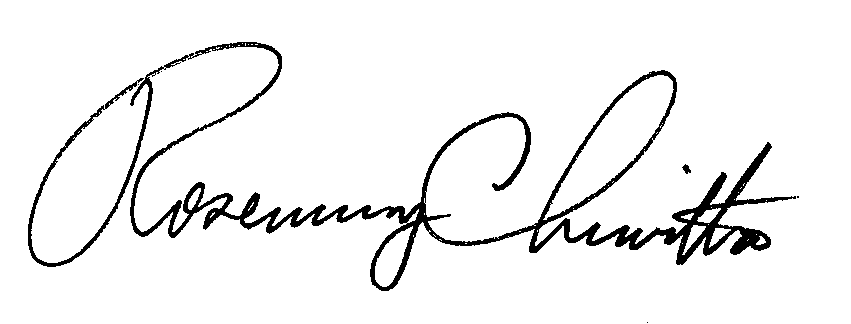 BY THE COMMISSIONRosemary ChiavettaSecretary(SEAL)ORDER ADOPTED:	June 30, 2011ORDER ENTERED:	June 30, 2011